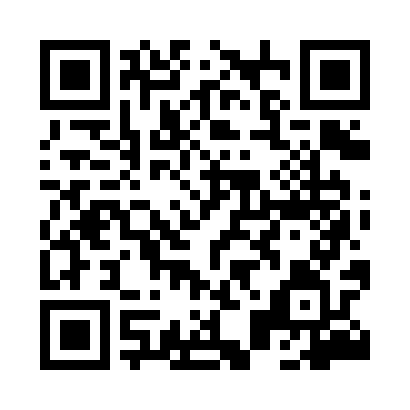 Prayer times for Tolko, PolandWed 1 May 2024 - Fri 31 May 2024High Latitude Method: Angle Based RulePrayer Calculation Method: Muslim World LeagueAsar Calculation Method: HanafiPrayer times provided by https://www.salahtimes.comDateDayFajrSunriseDhuhrAsrMaghribIsha1Wed2:204:5912:345:458:1010:402Thu2:204:5712:345:468:1210:413Fri2:194:5512:345:478:1410:424Sat2:184:5312:345:488:1610:425Sun2:174:5112:345:498:1810:436Mon2:164:4912:345:508:2010:447Tue2:154:4712:345:518:2110:458Wed2:144:4512:345:528:2310:459Thu2:144:4312:345:538:2510:4610Fri2:134:4112:345:548:2710:4711Sat2:124:3912:345:558:2810:4812Sun2:114:3812:345:568:3010:4813Mon2:114:3612:345:578:3210:4914Tue2:104:3412:345:588:3410:5015Wed2:094:3312:345:598:3510:5116Thu2:094:3112:346:008:3710:5117Fri2:084:2912:346:018:3910:5218Sat2:074:2812:346:028:4010:5319Sun2:074:2612:346:038:4210:5420Mon2:064:2512:346:048:4410:5421Tue2:064:2312:346:058:4510:5522Wed2:054:2212:346:068:4710:5623Thu2:054:2012:346:078:4810:5624Fri2:044:1912:346:088:5010:5725Sat2:044:1812:346:098:5110:5826Sun2:034:1712:346:098:5310:5827Mon2:034:1512:346:108:5410:5928Tue2:034:1412:356:118:5511:0029Wed2:024:1312:356:128:5711:0030Thu2:024:1212:356:138:5811:0131Fri2:024:1112:356:138:5911:02